http://www.wincol.ac.il/newsletter/2013/09דף הבית > אודות המכללה > פרסומי המכללה > ניוזלטר המכללה האקדמית בוינגייט > ידיעון 2013 >תואר ראשון תואר שני הכשרת אקדמאים מכינות רפואה משלימה הסמכה בספורט תיירות ופנאי אתגרי תעודה והשתלמויותידיעון ספטמבר 2013לא ניתן לראות את הניוזלטר? לחץ/י כאןhttp://www.wincol.ac.il/newsletter/2013/09החשיבות של צום יום הכיפורים וטיפים לעבור אותו בשלוםצום הוא האמצעי הטוב ביותר לעידוד הפרשה, בזמן הצום הגוף מתקיים ממאגרי האנרגיה שלו, וזמן קצר לאחר התחלתו, מגבירים איברי ההפרשה את פעילותם ומתחיל ניקוי יסודי.  קיימת קבוצת אנזימים מיוחדת המכונה  "ציטוכרום P-450" אשר מופרשת בכבד בזמן הצום, ועוזרת לרעלנים שונים שאינם מסיסים במים להיות מופרשים בתהליכי הניקוי או בשמם המקצועי תהליכי הדה-טוקסיפיקציה.לקריאת המשך-  http://www.wincol.ac.il/?item=50668&section=1728ליווי והעשרה התפתחותית לתינוקותמיוחדות קוסמיתהמונח הזה " מיוחדות קוסמית" הוענק לנו ולעולם במתנה מידיו של ארנסט בקר. בקר זוכה פרס פוליצר לשנת 1974 חשף את המונח הזה בספרו " הכחשת המוות". בקר טען שבבסיסה של אישיות מגובשת, נפרדת הבוטחת בעצמה נמצאת ההכרה של האדם במיוחדותו הקוסמית. ללא קשר למה אנחנו עושים, כמה אנחנו מועילים  או מהי תרומתנו לעולם העובדה היא שבין מיליארדי האנשים בעולם אין שניים שהם אני, אין שניים שהם זהים, יש רק אחד ממני בכל העולם...לקריאת המשך- http://www.wincol.ac.il/?item=50628&section=1728המרכז להריון ולידהחדשות המכללה13.10 - פתיחת שנת הלימודים12-15.6.14 - קונגרס וינגייט 2014 כשהקשב מתפרעמי זוכר את הרדיו עם הכפתורים המכניים? כן כן, אלה שצריך לסובב ימינה או  שמאלה כדי לכוון את עוצמת הקול או התחנות. ניסית לסובב ימינה בשיא העדינות ו... חזק מדי. ניסית שוב, בתנועות קלות, שמאלה ו... חלש מדי. קשה היה לווסת את העוצמה, קשה היה לדייק במיקום התחנה. כש"הקשב מתפרע" קיים קושי בויסות. קושי בויסות המיקוד בפעולה אליה אנו נדרשים ברגע זה. לקריאת המשך-http://www.wincol.ac.il/?item=50652&section=1728המכללה בוידאומהשפעת שינויים בקצב ההליכה בטריאתלון על יכולת הריצה העוקבתטריאתלון מורכב מ-3 מקצועות (שחיה, רכיבה וריצה) המבוצעים אחד אחרי השני ברצף, כאשר עייפות הנגרמת במסגרת מקצוע אחד, יכולה להשפיע על הביצועים של המקצוע העוקב. עייפות מצטברת זו רלוונטית בעיקר למעבר בין הרכיבה לריצה, בין היתר היות ומדובר בפעילות של פלג גוף תחתון בשני הענפים.לקריאת המשך- http://www.wincol.ac.il/?item=50655&section=17286 תעודות בתואר 1יצירת קשר עם המכללה האקדמית בוינגייט: חייגו חינם    או שלחו לנו מייל
להסרה לצמיתות מהרשימה לחצו כאן: Unsubscribe me from this contact list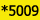 